You have been asked to complete this Declaration of Commitment.  You have attended a facilitated orientation and are ready to take the next step toward becoming a member of Anchorage East Rotary.  Rotary Club members assume personal and financial obligations including dues, lunches, and club projects. The primary purpose of a Rotary Club is to provide service to the local community. Rotary Clubs encourage members to support our larger international community through the Rotary Foundation. Anchorage East Rotary has a special dedication to doing good, making friends, and having fun.  Anchorage East Rotary has an attendance requirement that all members maintain at least a 50% attendance rate. If you are committed to Rotary, please complete the following and give it directly to Christian Deykes, chair of the membership committee for Rotary Year 2020 - 2021, or email it to him at Christian.Deykes@gmail.com I hereby certify that: I am qualified for active membership by my current or former status as a business, professional, or community leader, or as a Rotary Foundation alumnus/a, and by having a place of business of residence within Anchorage East Rotary’s locality or surrounding area. I am qualified for honorary membership by my meritorious service.I understand that, if accepted for membership, it will be my duty to exemplify Rotary in all my daily contacts and activities and to abide by the constitutional documents of Rotary International and Anchorage East Rotary.I agree to pay any admission fees required by Anchorage East Rotary and to pay annual dues in accordance with Anchorage East Rotary’s bylaws. I hereby give permission to the club to publish my name and proposed classification, if applicable, to its membership.     Prospective Member’s Name     Prospective Member’s Signature	              Date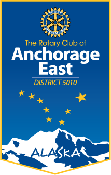 Anchorage East  RotaryDeclaration of CommitmentMembership Application Part B